1. Call to order Vice President Carroll called the meeting to order at 6:01pm 2. Establish quorum Attendance Taken at 6:01 PM. Also attending: Leon Ashlock, Superintendent and Stephanie White, Minutes Clerk 3. Consent Agenda (Consent Agenda may be voted separately at the request of any member of the Board of Education) Motion to approve Consent Agenda. This motion, made by Steve Andrews and seconded by Ryan Suntken, passed.Yea: 4, Nay: 0, Absent: 1A. Vote to approve the agenda as part of the minutes B. Vote to approve the minutes from the regular meeting of November 14, 2022 C. Vote to approve the treasurer's report D. Vote to approve the child nutrition report E. Vote to approve the activity fund report F. Vote to approve activity requests, fundraiser requests, and purpose of expenditure forms. 4. Items for Board Action: A. Vote to approve purchase order encumbrances for 2022-2023 Motion to approve encumbrances as listed. This motion, made by Chris Gibson and seconded by Ryan Suntken, passed.Yea: 4, Nay: 0, Absent: 1i. General Fund: P.O. # 384-423 and P.O. # 50146-50148 and increase #1123-241 by $1,225.00, totaling $67,729.22 ii. 2022 Bond Fund #33 P.O. #3  totaling $22,270.88 B. Vote to approve payments for 2022-2023 Motion to approve the payments as listed. This motion, made by Ryan Suntken and seconded by Chris Gibson, passed.Yea: 4, Nay: 0, Absent: 1i. General Fund payment numbers 839-1179  totaling $857,153.00 ii. Building Fund payment 12 totaling $9,477.65 iii. Child Nutrition Fund payments 19-22 totaling $17,927.21 iv. 2022 Bond Fund #33 payment 3  totaling $22,270.88 C. Discussion/possible action on the following transfers of funds:
1. Transfer $300 from activity account # 801 (football) to general fund to pay for   
    football gate workers.
2. Close and transfer  $11,000 from activity account # 979 (concession) to the
    following activity accounts: $3,000 - Football (#801), $2,000 - boys basketball
    (#802), $2,000 - girls basketball (#808), $1,000 - track (#807), $1,000 -
    wrestling (#811), $1,000 - softball (#806), $1,000 - baseball (#805)
      Motion to approve the account transfers as listed. This motion, made by Ryan Suntken and seconded by Chris Gibson, passed.Yea: 4, Nay: 0, Absent: 15. Discussion/possible action on declaring the following items surplus:
1. Wilson Ag Trailer-   VIN# 1W17242S8K55553
2. Integrity Ag Trailer - VIN# 129SG242070169291 Motion to approve declaring listed items as surplus. This motion, made by Chris Gibson and seconded by Ryan Suntken, passed.Yea: 4, Nay: 0, Absent: 16. Principal's Report:  Mr. Schenk - Francis Tuttle enrollment  7. Superintendent's report  Mr. Ashlock:

*   Jessica Ballard was the only person to file for seat #3
*   Jake McKeever was the only person to file for seat #5
*  Last Tuesday evening during the basketball games the concession had a small fire that triggered the sprinkler system. Servpro was able to come out that night to keep the damage to a minimum. The insurance adjustor has been out. 
*  Staff Christmas party is Friday, Dec. 16th  8. Discussion of possible bond projects. 9. Proposed Executive Session to discuss: A. Resignations 25 S Sect. 307 (B) (6 & 7) B. Employment of substitute teacher(s) 25 Sect. 307 (B) (1) C. Employment of non-certified staff 25 S Sect. 307 (B) (1) D. Employment of certified staff 25 S Sect. 307 (B) (1) 10. Vote to enter executive session Motion to enter executive session at 6:58pm. This motion, made by Ryan Suntken and seconded by Chris Gibson, passed.Yea: 4, Nay: 0, Absent: 111. Acknowledgement that Cashion Public Schools' Board of Education left executive session at (specify time by the board president) Vice President Carroll acknowledged that the Cashion Board of Education left executive session at 7:39pm 12. Executive session minutes compliance announcement A. State and record who was present for executive session Present: Carroll, Gibson, Andrews, Suntken and Ashlock B. State and record that executive session discussion was limited to items listed on executive session agenda Discussion was limited to items 9A - 9D C. State and record that no action was taken No action was taken 13. Discussion / possible action on resignations to date No action 14. Discussion / possible action on employment of substitute teachers Motion to approve employment of Jayce Fallon, Jessica Carson, Emma Lukasek and Kyleigh Eden as substitute teachers. This motion, made by Ryan Suntken and seconded by Chris Gibson, passed.Yea: 4, Nay: 0, Absent: 115. Discussion /possible action on employment of non-certified staff No action 16. Discussion /possible action on employment of certified staff No action 17. New Business Motion to approve general fund payments #1180 - 1185 totaling $125,219.12. This motion, made by Chris Gibson and seconded by Ryan Suntken, passed.Yea: 4, Nay: 0, Absent: 118. Vote to Adjourn Motion to adjourn at 7:41pm. This motion, made by Ryan Suntken and seconded by Chris Gibson, passed.Yea: 4, Nay: 0, Absent: 1

_______________________________
President



_______________________________
Vice President



_______________________________
Clerk



_______________________________
Member



_______________________________
Member 
Cashion Board of Education Regular Meeting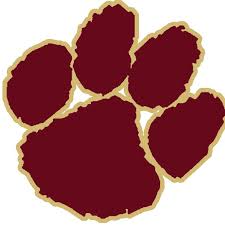 Monday, December 12, 2022 6:00 PM CentralConference Room Cashion Middle School
101 N. Euclid Ave.
Cashion, OK 73016  Steve Andrews:   Present   Jessica Ballard:   Absent   Chris Carroll:   Present   Chris Gibson:   Present   Ryan Suntken:   Present   Steve Andrews:   Yea   Jessica Ballard:   Absent   Chris Carroll:   Yea   Chris Gibson:   Yea   Ryan Suntken:   Yea   Steve Andrews:   Yea   Jessica Ballard:   Absent   Chris Carroll:   Yea   Chris Gibson:   Yea   Ryan Suntken:   Yea   Steve Andrews:   Yea   Jessica Ballard:   Absent   Chris Carroll:   Yea   Chris Gibson:   Yea   Ryan Suntken:   Yea   Steve Andrews:   Yea   Jessica Ballard:   Absent   Chris Carroll:   Yea   Chris Gibson:   Yea   Ryan Suntken:   Yea   Steve Andrews:   Yea   Jessica Ballard:   Absent   Chris Carroll:   Yea   Chris Gibson:   Yea   Ryan Suntken:   Yea   Steve Andrews:   Yea   Jessica Ballard:   Absent   Chris Carroll:   Yea   Chris Gibson:   Yea   Ryan Suntken:   Yea   Steve Andrews:   Yea   Jessica Ballard:   Absent   Chris Carroll:   Yea   Chris Gibson:   Yea   Ryan Suntken:   Yea   Steve Andrews:   Yea   Jessica Ballard:   Absent   Chris Carroll:   Yea   Chris Gibson:   Yea   Ryan Suntken:   Yea   Steve Andrews:   Yea   Jessica Ballard:   Absent   Chris Carroll:   Yea   Chris Gibson:   Yea   Ryan Suntken:   Yea   